 Nhật Linh- "cô bé xinh đẹp vui vẻ lớp B4"            Nhật Linh, cô bé xinh đẹp vui vẻ lớp B4. Nhật Linh là một trong những cô bé để lại nhiều ấn tượng với tôi. Con sở hữu một khuôn mặt tròn xinh xắn luôn tươi cười, mái tóc ngang vai và đặc biệt là con nói rất nhiều.Con là 1 bạn nhỏ thông minh, chăm chỉ và vui vẻ. Trong mỗi giờ học con luôn tập trung, chú ý nghe cô giảng bài và thực hiện rất tốt. Con luôn biết chia sẻ, đoàn kết chơi với các bạn nên được các cô và các bạn rất yêu quý. Con có thể nói chuyện và chia sẻ rất nhiều điều với cô và các bạn. Con luôn vui vẻ và lạc qua trong mọi việc.Nhật Linh yêu quý! Với con đường còn rất dài phía trước, những niềm đam mê và những tài năng của con dưới sự giúp đỡ của bố mẹ, những người thân trong gia đình, cô giáo, bạn bè... Cô chúc con luôn mạnh khỏe, vững bước, tự tin thể hiện bản thân con nhé!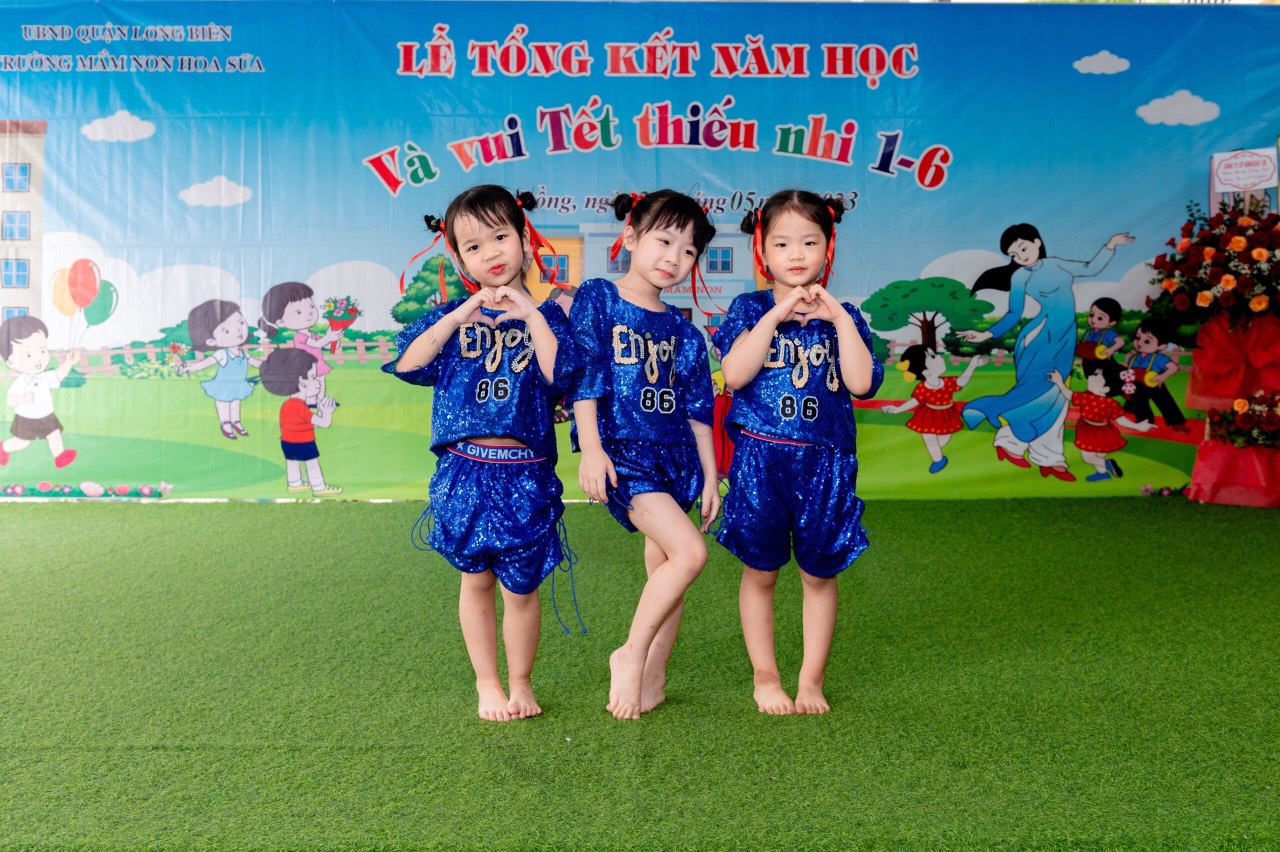 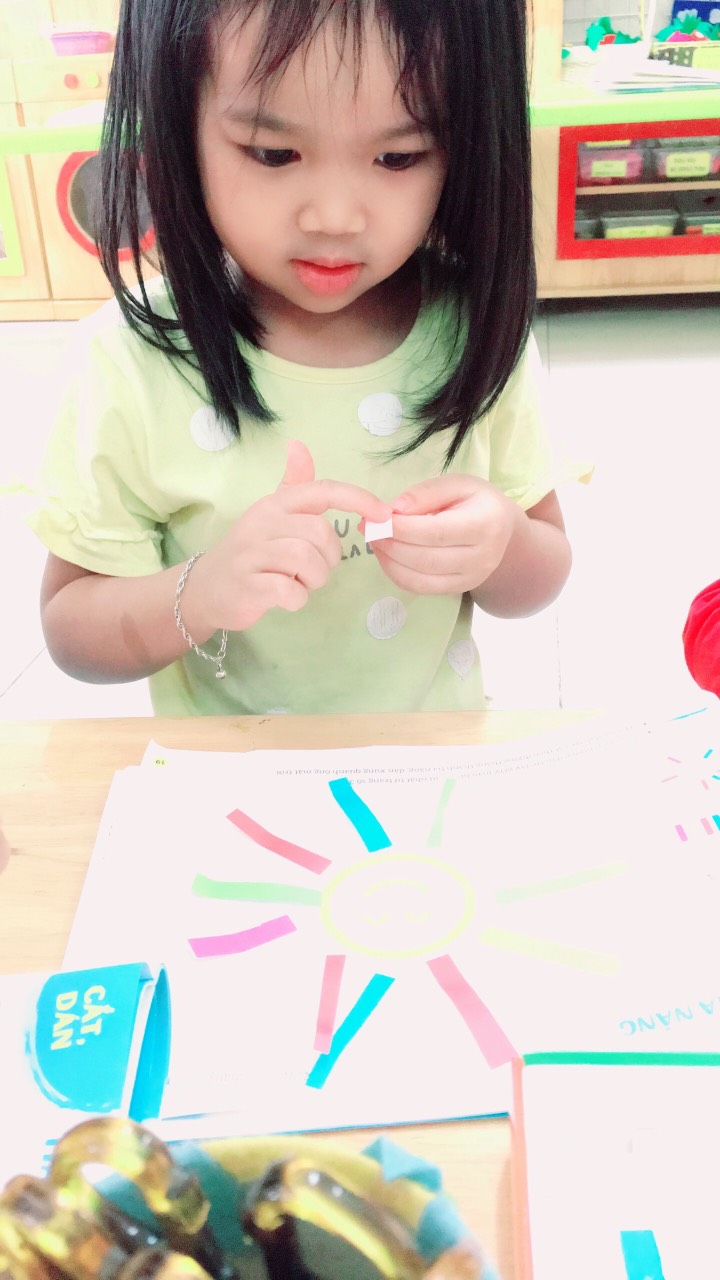 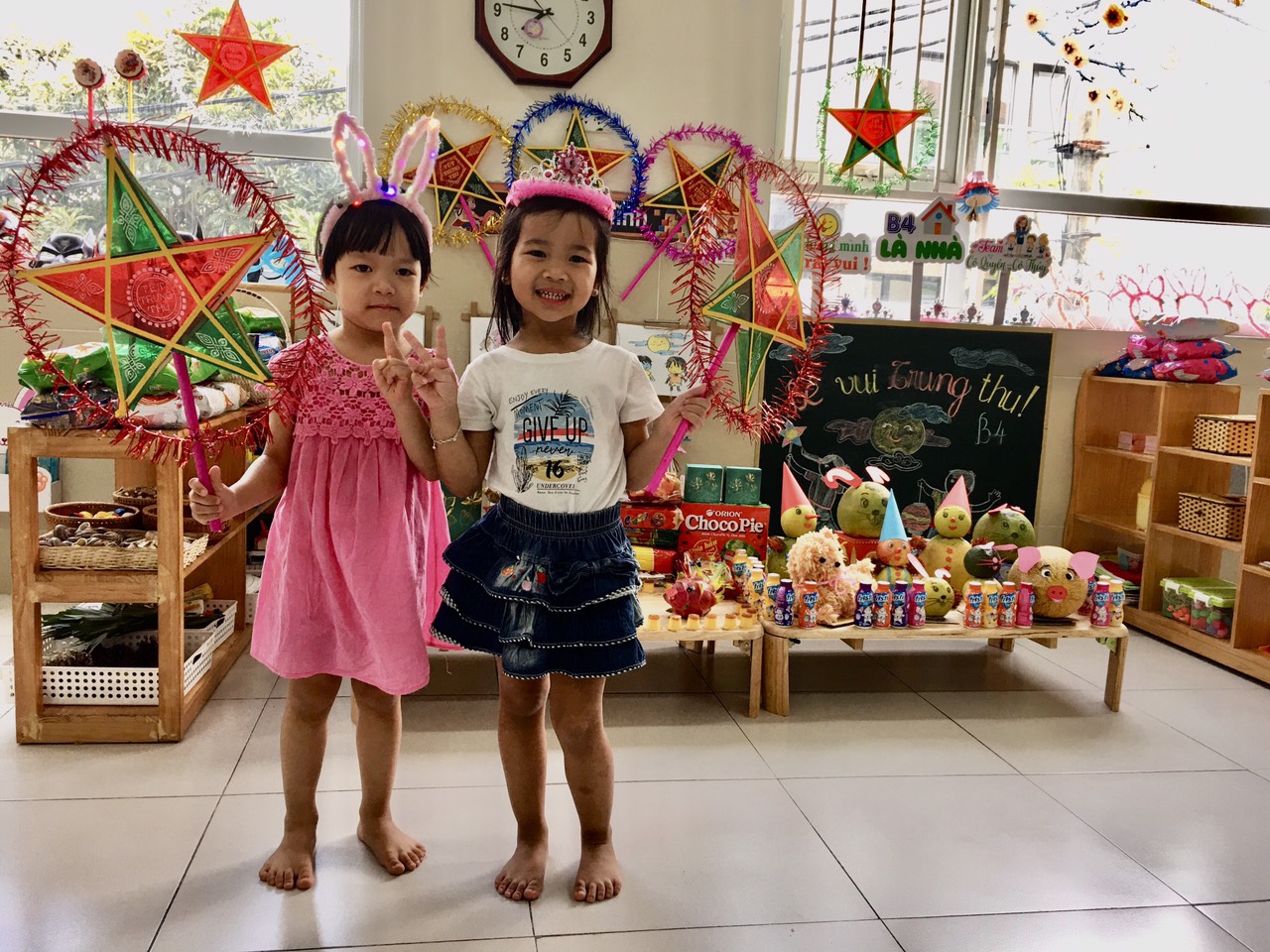 